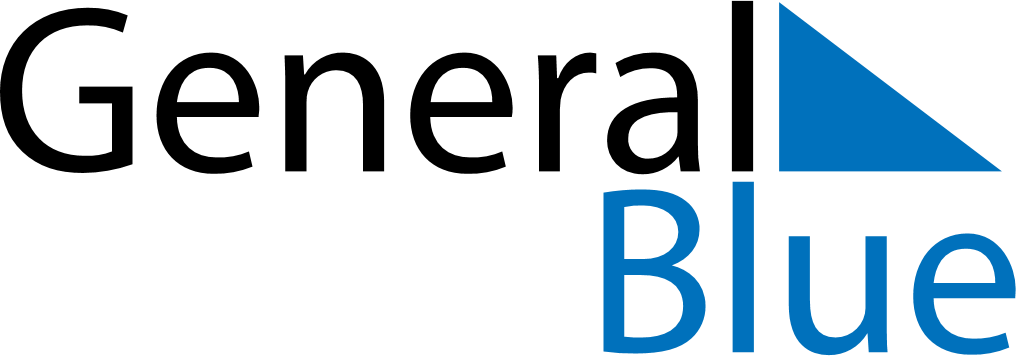 March 2022March 2022March 2022EthiopiaEthiopiaMondayTuesdayWednesdayThursdayFridaySaturdaySunday123456Victory at Adwa Day78910111213141516171819202122232425262728293031Day of Lament